Publicado en Barcelona el 26/09/2023 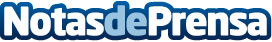 La dieta cetogénica muestra beneficios adicionales en mujeres con obesidad y síndrome de ovario poliquísticoEn comparación con una dieta convencional baja en calorías, mejora sustancialmente parámetros metabólicos, así como la ovulación y el hirsutismo, según informan desde PronoKal en base a un estudio publicado en "Endocrine Connections"Datos de contacto:Paco RomeroFreelance639 64 55 70Nota de prensa publicada en: https://www.notasdeprensa.es/la-dieta-cetogenica-muestra-beneficios_1 Categorias: Medicina Nutrición Industria Farmacéutica Sociedad Investigación Científica Bienestar http://www.notasdeprensa.es